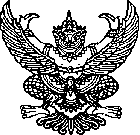 ประกาศ อบต.สองแพรกเรื่อง การรายงานผลการดำเนินงานในรอบปีงบประมาณ พ.ศ.2554******************************************* 		ด้วยรัฐธรรมนูญแห่งราชอาณาจักรไทย พุทธศักราช 2550 มาตรา 287 วรรค 3 บัญญัติให้องค์กรปกครองส่วนท้องถิ่นต้องรายงานผลการดำเนินงานต่อประชาชนในเรื่องการจัดทำงบประมาณ การใช้จ่าย และผลการดำเนินงานในรอบปี เพื่อให้ประชาชนมีส่วนร่วมในการตรวจสอบและกำกับการบริหารจัดการองค์กรปกครองส่วนท้องถิ่น และระเบียบกระทรวงมหาดไทยว่าด้วยการจัดทำแผนพัฒนาองค์กรปกครองส่วนท้องถิ่น พ.ศ. 2548 ข้อ 30(5) กำหนดให้ผู้บริหารองค์กรปกครองส่วนท้องถิ่น เสนอผลการติดตามและประเมินผลต่อ สภาท้องถิ่น คณะกรรมการพัฒนาท้องถิ่น และประกาศผลการติดตามและประเมินผลแผนพัฒนาให้ประชาชนทราบโดยทั่วไปอย่างน้อยปีละหนึ่งครั้ง ภายในเดือนธันวาคมของทุกปี		  ดังนั้นเพื่อการปฏิบัติให้เป็นไปตามเจตนารมณ์ของรัฐธรรมนูญแห่งราชอาณาจักรไทย พุทธศักราช 2550 มาตรา 287 วรรค 3 และตามระเบียบกระทรวงมหาดไทยว่าด้วยการจัดทำแผนพัฒนาองค์กรปกครองส่วนท้องถิ่น พ.ศ. 2548 ข้อ 30(5) อบต.สองแพรก จึงขอประกาศผลการดำเนินงานการจัดทำงบประมาณ การใช้จ่าย และผลการดำเนินงาน รวมทั้งการติดตามและประเมินผลแผนพัฒนาท้องถิ่น ในรอบปีงบประมาณ พ.ศ. 2554 มา เพื่อให้ประชาชนได้มีส่วนร่วมในการตรวจสอบและกำกับการบริหารจัดการอบต.สองแพรก ดังนี้ก.วิสัยทัศน์ ของอบต.สองแพรก    	 "ภายในปี พ.ศ.๒๕๕๘ องค์การบริหารส่วนตำบลสองแพรก จะเป็นองค์กรที่มีธรรมาภิบาล ได้รับการยอมรับเรื่องเศรษฐกิจพอเพียง ประชาชนมีคุณภาพที่ดี ด้วยเครือข่ายการทำงานที่มีศักยภาพ และความรู้ความสามารถของบุคลากร เพื่อประโยชน์สูงสุดของประชาชน"ข. พันธกิจ ของอบต.สองแพรก      1. ส่งเสริมให้เกิดธรรมาภิบาล ในการบริหารงานและบริการประชาชน โดยใช้หลักการบริหารกิจการบ้านเมืองที่ดี      2. พัฒนาระบบข้อมูลและการบริการด้วยเทคโนโลยี      3. ส่งเสริมให้ประชาชน ประกอบอาชีพการเกษตร และใช้ชีวิตประจำวันโดยยึดหลักปรัชญาเศรษฐกิจพอเพียง     4. ยกระดับคุณภาพชีวิตของประชาชนให้ดีขึ้น     5. ส่งเสริมให้มีเครือข่ายการทำงานที่มีศักยภาพ     6. พัฒนาบุคลากรทุกระดับ อย่างเป็นระบบ ทั่วถึง และต่อเนื่องค. ยุทธศาสตร์การพัฒนา ของอบต.สองแพรกได้กำหนดยุทธศาสตร์และแนวทางการพัฒนายุทธศาสตร์ไว้ 4 ยุทธศาสตร์ ดังนี้ 1.ยุทธศาสตร์ด้านระบบการบริหารจัดการที่ดีและการพัฒนาศักยภาพเครือข่ายการทำงาน		1.1  พัฒนาระบบการบริหารจัดการองค์กรโดยใช้หลักการบริหารกิจการบ้านเมืองที่ดี1.2  พัฒนาบุคลากรทุกระดับให้มีศักยภาพและประสิทธิภาพ1.3  ส่งเสริมให้มีเครือข่ายการทำงานที่มีศักยภาพ2.ยุทธศาสตร์ด้านการพัฒนาเศรษฐกิจพอเพียง		2.1  ส่งเสริมกระบวนการเรียนรู้ การประยุกต์ใช้ปรัชญาเศรษฐกิจพอเพียง2.2  พัฒนาและส่งเสริมอาชีพ การผลิตและพัฒนาภาคการเกษตร2.3  ส่งเสริมการเพิ่มมูลค่าผลผลิตและการแปรรูปผลผลิตทางการเกษตร 	  	3.ยุทธศาสตร์ด้านการพัฒนาโครงสร้างพื้นฐาน		3.1 พัฒนาเส้นทางคมนาคมขนส่ง ทางระบายน้ำ และการจราจร3.2  พัฒนาด้านการสาธารณูปโภค3.3  การประสานและบูรณาการ การพัฒนา	4.  ยุทธศาสตร์ด้านการพัฒนาสังคมและคุณภาพชีวิต		4.1  ส่งเสริมและพัฒนาการศึกษา4.2 ส่งเสริมและพัฒนาด้านการศาสนาและศิลปวัฒนธรรม4.3  สร้างภูมิคุ้มกันทางสังคมแก่เด็ก เยาวชนและสถาบันครอบครัว ให้มีคุณธรรม จริยธรรม เอื้ออาทรต่อผู้อื่น4.4 การส่งเสริมกีฬาและนันทนาการ4.5  ป้องกันและส่งเสริมสุขภาพอนามัย4.6   การจัดสวัสดิการสังคมและการสังคมสงเคราะห์4.7  พัฒนาศักยภาพชุมชน และการจัดระเบียบชุมชนและสังคม4.8  พัฒนาสภาพแวดล้อมของชุมชน ปรับปรุงภูมิทัศน์ บำบัดและฟื้นฟูทรัพยากรธรรมชาติและสิ่งแวดล้อม ง. การวางแผน  		อบต.สองแพรก ได้จัดทำแผนยุทธศาสตร์การพัฒนาและแผนพัฒนา 3 ปี (พ.ศ. 2554-2556) ตามกระบวนการที่บัญญัติไว้ในระเบียบกระทรวงมหาดไทยว่าด้วยการจัดทำแผนพัฒนาองค์กรปกครองส่วนท้องถิ่น พ.ศ. 2548 โดยผ่านการมีส่วนร่วมของประชาชน เช่น การจัดเวทีประชาคม การประชุมกรรมการชุมชน เพื่อรับฟังปัญหาและความต้องการที่แท้จริงของประชาชนในพื้นที่ ก่อนนำมาจัดทำโครงการเพื่อพัฒนาพื้นที่ ที่บรรจุไว้ในแผนพัฒนา 3 ปี ต่อไป 		อบต.สองแพรก ได้ประกาศใช้แผนพัฒนา 3 ปี (พ.ศ. 2554-2556) เมื่อวันที่ 30 มิถุนายน 2553 โดยได้กำหนดโครงการที่จะดำเนินการตามแผนพัฒนา 3 ปี (พ.ศ. 2554-2556) จ. การจัดทำงบประมาณ 	ผู้บริหารอบต.สองแพรก ได้ประกาศใช้ข้อบัญญัติงบประมาณ เมื่อวันที่ 16 กันยายน 2553 โดยมีโครงการที่บรรจุอยู่ในข้อบัญญัติงบประมาณ จำนวน 53 โครงการ งบประมาณ 12,436,240 บาท สามารถจำแนกตามยุทธศาสตร์ ได้ดังนี้    รายละเอียดโครงการในข้อบัญญัติงบประมาณ อบต.สองแพรก มีดังนี้ฉ. การใช้จ่ายงบประมาณ 		อบต.สองแพรก มีการใช้จ่ายงบประมาณในการดำเนินโครงการตามข้อบัญญัติงบประมาณ โดยได้มีการก่อหนี้ผูกพัน/ ลงนามในสัญญา รวม 48 โครงการ จำนวนเงิน 10,439,109 บาท มีการเบิกจ่ายงบประมาณ จำนวน 48 โครงการ จำนวนเงิน 10,439,109 ล้านบาท สามารถจำแนกตามยุทธศาสตร์ ได้ดังนี้    รายละเอียดโครงการในข้อบัญญัติงบประมาณอบต.สองแพรก ที่มีการก่อหนี้ผูกพัน/ลงนามในสัญญา มีดังนี้รายงานสรุปผลการดำเนินงาน ปี 2554อบต.สองแพรก อ.ชัยบุรี จ.สุราษฎร์ธานีช. ผลการดำเนินงาน 	อบต.สองแพรก ได้ดำเนินการโครงการตามเทศบัญญัติงบประมาณ ปี 2554 ในเขตพื้นที่ โดยได้รับความร่วมมือ การส่งเสริมและสนับสนุนจากภาคประชาชน ภาครัฐ และภาคเอกชนในพื้นที่ตลอดจนโครงการต่างๆ ประสบผลสำเร็จด้วยดี ก่อให้เกิดประโยชน์แก่ประชาชนทั้งในพื้นที่และพื้นที่ใกล้เคียง โดยมีผลการดำเนินงานที่สำคัญดังนี้	อปท. ใส่ข้อมูลผลการดำเนินการ เช่น แผนภูมิ ตาราง กราฟเปรียบเทียบ รูปถ่าย ผลการสำรวจความคิดเห็นของประชาชน หรือ ข้อมูลผลการดำเนินงานด้านอื่น ๆ     ทั้งนี้ หากประชาชนทุกท่านหรือหน่วยงานราชการต่างๆ ที่เกี่ยวข้องมีข้อสงสัยหรือมีความประสงค์จะเสนอตวามคิดเห็นหรือข้อเสนอแนะ การบริหารงานขออบต.สองแพรกทราบ เพื่อจะได้พิจารณาการวางแผนพัฒนาและปรับปรุงการดำเนินการ ตอบสนองความต้องการของประชาชนในพื้นที่ในระยะต่อไป จึงประกาศมาเพื่อทราบโดยทั่วกัน					ประกาศ ณ วันที่ 19 ธันวาคม 2554                                               			(ลงชื่อ)  สมเกียรติ  จิตต์พินิจไมตรี      			  (นายสมเกียรติ  จิตต์พินิจไมตรี)  	                		          นายกองค์การบริหารส่วนตำบลสองแพรกยุทธศาสตร์255425542555255525562556ยุทธศาสตร์จำนวนงบประมาณจำนวนงบประมาณจำนวนงบประมาณ1.ยุทธศาสตร์ด้านระบบการบริหารจัดการที่ดีและการพัฒนาศักยภาพเครือข่ายการทำงาน184,625,000.00131,635,000.00131,635,000.002.ยุทธศาสตร์ด้านการพัฒนาเศรษฐกิจพอเพียง191,940,000.00181,440,000.00171,340,000.003.ยุทธศาสตร์ด้านการพัฒนาโครงสร้างพื้นฐาน2427,910,000.005277,610,000.004566,640,000.004.ยุทธศาสตร์ด้านการพัฒนาสังคมและคุณภาพชีวิต9518,559,760.009519,282,100.009015,782,100.00รวม15653,034,760.0017899,967,100.0016585,397,100.00ยุทธศาสตร์โครงการงบประมาณตามข้อบัญญัติ1.ยุทธศาสตร์ด้านระบบการบริหารจัดการที่ดีและการพัฒนาศักยภาพเครือข่ายการทำงาน8352,000.002.ยุทธศาสตร์ด้านการพัฒนาเศรษฐกิจพอเพียง480,000.003.ยุทธศาสตร์ด้านการพัฒนาโครงสร้างพื้นฐาน54,179,000.004.ยุทธศาสตร์ด้านการพัฒนาสังคมและคุณภาพชีวิต367,825,240.00ยุทธศาสตร์โครงการแหล่งที่มางบประมาณงบตามข้อบัญญัติวัตถุประสงค์ผลผลิต1.ยุทธศาสตร์ด้านระบบการบริหารจัดการที่ดีและการพัฒนาศักยภาพเครือข่ายการทำงานโครงการเวทีประชาคมเงินอุดหนุนจากรัฐบาลจัดเก็บและจัดสรรให้10,000.00เพื่อให้ประชาชนมีความเข้าใจในการบริหารงานของ อบต. และ มีส่วนร่วมในการพัฒนาท้องถิ่นการมีส่วนร่วมในการพัฒนาท้องถิ่น1.ยุทธศาสตร์ด้านระบบการบริหารจัดการที่ดีและการพัฒนาศักยภาพเครือข่ายการทำงานโครงการ อบต.พบประชาชนเงินอุดหนุนจากรัฐบาลจัดเก็บและจัดสรรให้10,000.00เพื่อให้ประชาชนมีความเข้าใจในการ บริหารงานของ อบต. และ มีส่วนร่วมในการพัฒนาท้องถิ่น และเป็นการให้บริการประชาชนเคลื่อนที่การมีส่วนร่วมในการพัฒนาท้องถิ่น และเป็นการให้บริการประชาชนเคลื่อนที่1.ยุทธศาสตร์ด้านระบบการบริหารจัดการที่ดีและการพัฒนาศักยภาพเครือข่ายการทำงานโครงการจัดเก็บข้อมูลการพัฒนาท้องถิ่นเงินอุดหนุนจากรัฐบาลจัดเก็บและจัดสรรให้25,000.00เพื่อให้ประชาชนมีความเข้าใจในการบริหารงานของ อบต. และ มีส่วนร่วมและมีข้อมูลในการพัฒนาท้องถิ่นข้อมูลในการพัฒนาท้องถิ่น1.ยุทธศาสตร์ด้านระบบการบริหารจัดการที่ดีและการพัฒนาศักยภาพเครือข่ายการทำงานโครงการฝึกอบรมเพื่อพัฒนาศักยภาพและศึกษาดูงาน ส.อบต ผู้นำท้องถิ่นและภาคประชาชนเงินอุดหนุนจากรัฐบาลจัดเก็บและจัดสรรให้200,000.00เพื่อพัฒนาความรู้ความสามารถ ศักยภาพให้แก่ บุคลากรท้องถิ่น ผู้บริหาร สมาชิก อบต.และผู้นำท้องถิ่นและภาคประชาชนพัฒนาความรู้ความสามารถ ศักยภาพให้แก่ บุคลากรท้องถิ่น ผู้บริหาร สมาชิก อบต.และผู้นำท้องถิ่นและภาคประชาชน1.ยุทธศาสตร์ด้านระบบการบริหารจัดการที่ดีและการพัฒนาศักยภาพเครือข่ายการทำงานโครงการอุดหนุนกิจการศูนย์ข้อมูลข่าวสารการจัดซื้อจัดจ้างเงินอุดหนุนจากรัฐบาลจัดเก็บและจัดสรรให้35,000.00เพื่อความโปร่งใสในการบริหารงานและประชาชนได้รับรู้ข้อมูลข่าวสารการจัดซื้อจัดจ้างและอื่นๆความโปร่งใสในการบริหารงานและประชาชนได้รับรู้ข้อมูลข่าวสารการจัดซื้อจัดจ้างและอื่นๆ1.ยุทธศาสตร์ด้านระบบการบริหารจัดการที่ดีและการพัฒนาศักยภาพเครือข่ายการทำงานโครงการจัดทำสื่อประชาสัมพันธ์ และป้ายประชาสัมพันธ์เงินอุดหนุนจากรัฐบาลจัดเก็บและจัดสรรให้20,000.00เพื่อเป็นการประชาสัมพันธ์ เผยแพร่การ ปฏิบัติงานและข่าวสารของ อบต.ในโอกาสต่างๆการประชาสัมพันธ์ เผยแพร่การ ปฏิบัติงานและข่าวสารของ อบต.ในโอกาสต่างๆ1.ยุทธศาสตร์ด้านระบบการบริหารจัดการที่ดีและการพัฒนาศักยภาพเครือข่ายการทำงานการพัฒนาและปรับปรุงระบบสารสนเทศ อบต.สองแพรกเงินอุดหนุนจากรัฐบาลจัดเก็บและจัดสรรให้12,000.00เพื่อการให้บริการ มีความสะดวกและรวดเร็ว และเป็นระเบียบ และเป็นช่องทางในการเผยแพร่ข้อมูลข่าวสารการให้บริการ มีความสะดวกและรวดเร็ว และเป็นระเบียบ และเป็นช่องทางในการเผยแพร่ข้อมูลข่าวสาร1.ยุทธศาสตร์ด้านระบบการบริหารจัดการที่ดีและการพัฒนาศักยภาพเครือข่ายการทำงานค่าใช้จ่ายในการจัดการเลือกตั้งรายได้อื่น ๆ40,000.00เพื่อเป็นค่าใช้จ่ายในการเลือกตั้งทั่วไป หรือการเลือกตั้งซ่อม ส.อบต.มีการจัดการเลือกตั้ง2.ยุทธศาสตร์ด้านการพัฒนาเศรษฐกิจพอเพียงส่งเสริมการมีอาชีพเสริมของประชาชนในตำบลสองแพรกเงินอุดหนุนทั่วไป10,000.00- เพื่อให้ประชาชนได้มีอาชีพเสริมเพื่อเพิ่มรายได้สนับสนุนให้ประชาชนมีการประกอบอาชีพอิสระแก่ประชาชนในตำบล เพื่อเพิ่มรายได้2.ยุทธศาสตร์ด้านการพัฒนาเศรษฐกิจพอเพียงสนับสนุนการดำเนินงานของศูนย์บริการและถ่ายทอดเทคโนโลยีประจำตำบลเงินอุดหนุนทั่วไป20,000.00- เพื่อเพิ่มทักษะอาชีพและช่องทางในการเพิ่มมูลค่าผลผลิตของกลุ่มและเพิ่มรายได้การดำเนินงานของศูนย์บริการและถ่ายทอดเทคโนโลยีประจำตำบล2.ยุทธศาสตร์ด้านการพัฒนาเศรษฐกิจพอเพียงสนับสนุนการเลี้ยงสุกรหลุมของสมาชิกโครงการสายใยรักแห่งครอบครัวรายได้จัดเก็บเอง25,000.00- เพื่อส่งเสริมสนับสนุนการสร้างครอบครัวที่อบอุ่นตามโครงการสายใยรักแห่งครอบรัวในพระราชูปถัมภ์ฯส่งเสริมสนับสนุนการสร้างครอบครัวที่อบอุ่นตามโครงการสายใยรักแห่งครอบรัวในพระราชูปถัมภ์ฯ2.ยุทธศาสตร์ด้านการพัฒนาเศรษฐกิจพอเพียงขยายกลุ่มเป้าหมายหมู่บ้านเศรษฐกิจพอเพียง ในตำบลเงินอุดหนุนทั่วไป25,000.00- เพื่อให้ความรู้แก่เกษตรกรตามแนวปรัชญาเศรษฐกิจพอเพียงและขยายกลุ่มเป้าหมายหมู่บ้านเศรษฐกิจพอเพียงขยายกลุ่มเป้าหมายหมู่บ้านเศรษฐกิจพอเพียง3.ยุทธศาสตร์ด้านการพัฒนาโครงสร้างพื้นฐานก่อสร้างถนน คสล. สายปากบางใหม่ หมู่ที่ ๕รายได้อื่น ๆ,เงินสะสม1,973,000.00- เพื่อให้มีถนนที่ได้มาตรฐานและใช้งานได้นาน - เพื่อให้มีเส้นทางคมนาคมที่มีความสะดวกและรวดเร็วเพื่อให้มีถนนที่ได้มาตรฐานและใช้งานได้นาน3.ยุทธศาสตร์ด้านการพัฒนาโครงสร้างพื้นฐานปรับปรุงและซ่อมแซมถนน ทุกสายภายในตำบลเงินสะสม210,000.00- เพื่อให้มีถนนที่ได้มาตรฐานและใช้งานได้นาน - เพื่อให้มีเส้นทางคมนาคมที่มีความสะดวกและรวดเร็วให้มีเส้นทางคมนาคมที่มีความสะดวกและรวดเร็ว3.ยุทธศาสตร์ด้านการพัฒนาโครงสร้างพื้นฐานก่อสร้าง ถนน คสล. สายแยก 4037(หน้าป้อม ม.)-ซอยตาจวง ม.2เงินสะสม556,000.00เพื่อให้มีถนนที่ได้มาตรฐานและใช้งานได้นาน เพื่อให้มีเส้นทางคมนาคมที่สะดวกและรวดเร็วถนน คสล. กว้าง 5 ม.ยาว 900 ม. หรือ ไม่น้อยกว่า 4500 ตร.ม.3.ยุทธศาสตร์ด้านการพัฒนาโครงสร้างพื้นฐานก่อสร้างถนน คสล. สายบ้านย่านยูง - บ้านบนควน ม.9เงินสะสม448,000.00- เพื่อให้มีถนนที่ได้มาตรฐานและใช้งานได้นาน - เพื่อให้มีเส้นทางคมนาคมที่สะดวกและรวดเร็วกว้าง 5 ม. ยาว 1,100 ม. หรือไม่น้อยกว่า 5,500 ตร.ม.3.ยุทธศาสตร์ด้านการพัฒนาโครงสร้างพื้นฐานก่อสร้างถนน สายสามแยกหินลูกช้าง - คลองโซงเหนือ ม.6เงินสะสม992,000.00เพื่อให้ประชาชนมีเส้นทางในการคมนาคม และเส้นทางในการขนส่งสินค้าเกษตรเพิ่มขึ้นกว้าง 8 ม. ยาว 3,000 ม. หรือไม่น้อยกว่า 24,000 ตร.ม.4.ยุทธศาสตร์ด้านการพัฒนาสังคมและคุณภาพชีวิตโครงการจัดงานประเพณีเดือนสิบเงินอุดหนุนจากรัฐบาลจัดเก็บและจัดสรรให้40,000.00เพื่ออนุรักษ์และฟื้นฟูศิลปะและวัฒนธรรม ประเพณี และวันสำคัญการอนุรักษ์และฟื้นฟูศิลปะและวัฒนธรรม ประเพณี ท้องถิ่น4.ยุทธศาสตร์ด้านการพัฒนาสังคมและคุณภาพชีวิตโครงการจัดหาอาหารเสริม(นม)โรงเรียนวัดสมัยสุวรรณเงินอุดหนุนแบบมีวัตถุประสงค์1,476,740.00เพื่อส่งเสริมสุขภาพให้แก่เด็กระดับก่อนประถมศึกษาและประถมศึกษาส่งเสริมสุขภาพให้แก่เด็กระดับก่อนประถมศึกษาและประถมศึกษา4.ยุทธศาสตร์ด้านการพัฒนาสังคมและคุณภาพชีวิตโครงการสนับสนุนอาหารกลางวัน เด็กอนุบาล-ประถมศึกษาปีที่ 6 โรงเรียนวัดสมัยสุวรรณเงินอุดหนุนแบบมีวัตถุประสงค์1,743,300.00เพื่อส่งเสริมสุขภาพให้แก่อนุบาล-ประถมศึกษาปีที่ 6 โรงเรียนวัดสมัยสุวรรณเพื่อส่งเสริมสุขภาพให้แก่อนุบาล-ประถมศึกษาปีที่ 64.ยุทธศาสตร์ด้านการพัฒนาสังคมและคุณภาพชีวิตโครงการจัดหาอาหารเสริม(นม)ศูนย์พัฒนาเด็กเล็กชุมชนวัดสมัยสุวรรณเงินอุดหนุนแบบมีวัตถุประสงค์382,600.00เพื่อส่งเสริมสุขภาพให้แก่เด็กก่อนวัยเรียน เด็กระดับก่อน ประถมศึกษา ของศูนย์พัฒนาเด็กเล็กชุมชนวัดสมัยสุวรรณส่งเสริมสุขภาพให้แก่เด็กก่อนวัยเรียน เด็กระดับก่อน4.ยุทธศาสตร์ด้านการพัฒนาสังคมและคุณภาพชีวิตโครงการจัดหาอาหารกลางวันสำหรับศูนย์พัฒนาเด็กเล็กชุมชนวัดสมัยสุวรรณเงินอุดหนุนแบบมีวัตถุประสงค์691,600.00เพื่อส่งเสริมสุขภาพให้แก่เด็กก่อนวัยเรียน เด็กระดับก่อนประถมศึกษา ศูนย์พัฒนาเด็กเล็กชุมชนวัดสมัยสุวรรณเพื่อส่งเสริมสุขภาพให้แก่เด็กก่อนวัยเรียน เด็กระดับก่อนประถมศึกษา4.ยุทธศาสตร์ด้านการพัฒนาสังคมและคุณภาพชีวิตโครงการจัดและเข้าร่วมกิจกรรมในวันสำคัญต่างๆเงินอุดหนุนทั่วไป30,000.00เพื่อสนับสนุนส่งเสริมการจัดกิจกรรมเด็กและเยาวชน ครอบครัวการจัดกิจกรรมเด็กและเยาวชน ครอบครัว4.ยุทธศาสตร์ด้านการพัฒนาสังคมและคุณภาพชีวิตโครงการพัฒนาบุคลากรศูนย์พัฒนาเด็กเล็กชุมชนวัดสมัยสุวรรณเงินอุดหนุนทั่วไป24,000.00เพื่อพัฒนาศักยภาพผู้ดูแลเด็กศูนย์พัฒนาเด็กเล็กชุมชนวัดสมัยสุวรรณพัฒนาศักยภาพบุคลากรศูนย์พัฒนาเด็กเล็กชุมชนวัดสมัยสุวรรณ4.ยุทธศาสตร์ด้านการพัฒนาสังคมและคุณภาพชีวิตโครงการสวัสดิการเพื่อการสงเคราะห์ผู้สูงอายุเงินอุดหนุนแบบมีวัตถุประสงค์1,668,000.00เพื่อให้สวัสดิการเบี้ยยังชีพ หรือสวัสดิการอื่น ให้แก่ผู้สูงอายุ ในเขตตำบลสองแพรกมีสวัสดิการเบี้ยยังชีพ หรือสวัสดิการอื่น ให้แก่ผู้สูงอายุ ในเขตตำบลสองแพรก4.ยุทธศาสตร์ด้านการพัฒนาสังคมและคุณภาพชีวิตโครงการสวัสดิการเพื่อการสงเคราะห์ผู้พิการเงินอุดหนุนแบบมีวัตถุประสงค์78,000.00เพื่อให้สวัสดิการเบี้ยยังชีพ หรือสวัสดิการอื่น ผู้พิการ และผู้ด้อยโอกาสทางสังคมมีสวัสดิการเบี้ยยังชีพ หรือสวัสดิการอื่น ผู้พิการ4.ยุทธศาสตร์ด้านการพัฒนาสังคมและคุณภาพชีวิตโครงการสวัสดิการเพื่อการสงเคราะห์ผู้ป่วยเอดส์เงินอุดหนุนแบบมีวัตถุประสงค์48,000.00เพื่อให้สวัสดิการเบี้ยยังชีพ หรือสวัสดิการอื่น ให้แก่ผู้ป่วยเอดส์และผู้ด้อยโอกาสทางสังคมมีให้สวัสดิการเบี้ยยังชีพ หรือสวัสดิการอื่น ให้แก่ผู้ป่วยเอดส์และผู้ด้อยโอกาสทางสังคม4.ยุทธศาสตร์ด้านการพัฒนาสังคมและคุณภาพชีวิตโครงการปลูกป่าชุมชน และบำรุงรักษาป่าในเขตตำบลรายได้อื่น ๆ30,000.00เพื่อปรับปรุงภูมิทัศน์และเพิ่มความอุดมสมบูรณ์ของทรัพยากรป่าไม้เพิ่มความอุดมสมบูรณ์ของทรัพยากรป่าไม้4.ยุทธศาสตร์ด้านการพัฒนาสังคมและคุณภาพชีวิตโครงการจัดงานวันเข้าพรรษา ประจำปีเงินอุดหนุนทั่วไป20,000.00เพื่ออนุรักษ์และฟื้นฟูศิลปะและวัฒนธรรม ประเพณี และวันสำคัญทางศาสนาอนุรักษ์และฟื้นฟูศิลปะและวัฒนธรรม ประเพณี และวันสำคัญ4.ยุทธศาสตร์ด้านการพัฒนาสังคมและคุณภาพชีวิตโครงการจัดงานประเพณีวันผู้สูงอายุ(วันสงกรานต์)ประจำปีเงินอุดหนุนจากรัฐบาลจัดเก็บและจัดสรรให้60,000.00เพื่ออนุรักษ์และฟื้นฟูศิลปะและวัฒนธรรม ประเพณี และวันสำคัญอนุรักษ์และฟื้นฟูศิลปะและวัฒนธรรม ประเพณี และวันสำคัญ4.ยุทธศาสตร์ด้านการพัฒนาสังคมและคุณภาพชีวิตโครงการจัดงานประเพณีลอยกระทงประจำปีเงินอุดหนุนจากรัฐบาลจัดเก็บและจัดสรรให้60,000.00เพื่ออนุรักษ์และฟื้นฟูศิลปะและวัฒนธรรม ประเพณี และวันสำคัญการจัดงานประเพณีลอยกระทงประจำปี4.ยุทธศาสตร์ด้านการพัฒนาสังคมและคุณภาพชีวิตโครงการจัดหาอุปกรณ์กีฬาสำหรับหมู่บ้าน/ชุมชนเงินอุดหนุนทั่วไป108,000.00เพื่อให้เยาวชนและประชาชนมีความพร้อมและมีทักษะในการเล่นกีฬาเยาวชนและประชาชนมีความพร้อมและมีทักษะในการเล่นกีฬา4.ยุทธศาสตร์ด้านการพัฒนาสังคมและคุณภาพชีวิตโครงการจัดส่งนักกีฬาเข้าร่วมการแข่งขันในระดับต่างๆเงินอุดหนุนทั่วไป120,000.00เพื่อให้เยาวชนและประชาชนได้ร่วมกิจกรรมการแข่งขันกีฬาเยาวชนและประชาชนมีความพร้อมและมีทักษะในการเล่นกีฬา4.ยุทธศาสตร์ด้านการพัฒนาสังคมและคุณภาพชีวิตโครงการจัดการแข่งขันกีฬาประจำปีเงินอุดหนุนทั่วไป350,000.00เพื่อให้เยาวชนและประชาชนได้ร่วมกิจกรรมการแข่งขันกีฬาเยาวชนและประชาชนได้ร่วมกิจกรรมการแข่งขันกีฬา4.ยุทธศาสตร์ด้านการพัฒนาสังคมและคุณภาพชีวิตปรับปรุงอาคาร ห้องสุขา อ่างล้างหน้า แปรงฟัน ศพด.เงินอุดหนุนจากรัฐบาลจัดเก็บและจัดสรรให้170,000.00เพื่อให้เด็ก อยู่ในที่ปลอดภัยได้มาตรฐานและมีสภาพแวดล้อมที่ดีขึ้นเด็ก อยู่ในที่ปลอดภัยได้มาตรฐานและมีสภาพแวดล้อมที่ดีขึ้น4.ยุทธศาสตร์ด้านการพัฒนาสังคมและคุณภาพชีวิตจ้างเหมาฝังกลบบริเวณที่ทิ้งขยะขององค์การบริหารส่วนตำบลเงินอุดหนุนทั่วไป50,000.00- เพื่อสร้างความสะอาดและความเป็นระเบียบเรียบร้อยฝังกลบบริเวณที่ทิ้งขยะขององค์การบริหารส่วนตำบล4.ยุทธศาสตร์ด้านการพัฒนาสังคมและคุณภาพชีวิตจัดทำป้ายประชาสัมพันธ์สถานที่ต่างๆในตำบลเงินอุดหนุนทั่วไป30,000.00- เพื่อสร้างความสวยงามและเป็นระเบียบเรียบร้อยป้ายประชาสัมพันธ์สถานที่ต่างๆในตำบล4.ยุทธศาสตร์ด้านการพัฒนาสังคมและคุณภาพชีวิตโครงการครอบครัวคุณธรรม นำสังคมไทยเข้มแข็งเงินอุดหนุนจากรัฐบาลจัดเก็บและจัดสรรให้5,000.00- เพื่อป้องกันและแก้ไขปัญหาทางสังคม และพัฒนาคุณภาพชีวิต ในชุมชน ครอบครัว เด็กและเยาวชนผู้สูงอายุ สตรี ผู้พิการ และผู้ด้อยโอกาส ฯป้องกันและแก้ไขปัญหาทางสังคม และพัฒนาคุณภาพชีวิต ในชุมชน ครอบครัว เด็กและเยาวชนผู้สูงอายุ สตรี ผู้พิการ และผู้ด้อยโอกาส4.ยุทธศาสตร์ด้านการพัฒนาสังคมและคุณภาพชีวิตโครงการส่งเสริมความเท่าเทียมกัน ชาย-หญิงเงินอุดหนุนจากรัฐบาลจัดเก็บและจัดสรรให้5,000.00- เพื่อป้องกันและแก้ไขปัญหาทางสังคม และพัฒนาคุณภาพชีวิต ในชุมชน ครอบครัว เด็กและเยาวชน ผู้สูงอายุ สตรี ผู้พิการ และผู้ด้อยโอกาส ฯป้องกันและแก้ไขปัญหาทางสังคม และพัฒนาคุณภาพชีวิต ในชุมชน ครอบครัว เด็กและเยาวชนผู้สูงอายุ สตรี ผู้พิการ และผู้ด้อยโอกาส4.ยุทธศาสตร์ด้านการพัฒนาสังคมและคุณภาพชีวิตโครงการยุติความรุนแรงต่อ เด็ก สตรี และครอบครัวเงินอุดหนุนจากรัฐบาลจัดเก็บและจัดสรรให้5,000.00- เพื่อป้องกันและแก้ไขปัญหาทางสังคม และพัฒนาคุณภาพชีวิต ในชุมชน ครอบครัว เด็กและเยาวชนผู้สูงอายุ สตรี ผู้พิการ และผู้ด้อยโอกาส ฯ,ฯป้องกันและแก้ไขปัญหาทางสังคม และพัฒนาคุณภาพชีวิต ในชุมชน ครอบครัว เด็กและเยาวชนผู้สูงอายุ สตรี ผู้พิการ และผู้ด้อยโอกาส4.ยุทธศาสตร์ด้านการพัฒนาสังคมและคุณภาพชีวิตโครงการพลังครอบครัว ร่วมทำความดีเพื่อสร้างสรรค์สังคมเงินอุดหนุนจากรัฐบาลจัดเก็บและจัดสรรให้10,000.00เพื่อป้องกันและแก้ไขปัญหาทางสังคม และพัฒนาคุณภาพชีวิต ในชุมชน ครอบครัว เด็กและเยาวชนผู้สูงอายุ สตรี ผู้พิการ และผู้ด้อยโอกาส ฯ,ฯป้องกันและแก้ไขปัญหาทางสังคม และพัฒนาคุณภาพชีวิต ในชุมชน ครอบครัว เด็กและเยาวชนผู้สูงอายุ สตรี ผู้พิการ และผู้ด้อยโอกาส4.ยุทธศาสตร์ด้านการพัฒนาสังคมและคุณภาพชีวิตโครงการเสริมสร้างความสัมพันธ์ ของครอบครัวเงินอุดหนุนทั่วไป40,000.00- เพื่อป้องกันและแก้ไขปัญหาทางสังคม และพัฒนาคุณภาพชีวิต ในชุมชน ครอบครัว เด็กและเยาวชนผู้สูงอายุ สตรี ผู้พิการ และผู้ด้อยโอกาส ฯป้องกันและแก้ไขปัญหาทางสังคม และพัฒนาคุณภาพชีวิต ในชุมชน ครอบครัว เด็กและเยาวชนผู้สูงอายุ สตรี ผู้พิการ และผู้ด้อยโอกาส ฯ4.ยุทธศาสตร์ด้านการพัฒนาสังคมและคุณภาพชีวิตส่งเสริมการจัดกิจกรรม กลุ่ม/ชมรมผู้สูงอายุ ตำบลสองแพรกเงินอุดหนุนทั่วไป20,000.00- เพื่อป้องกันและแก้ไขปัญหาทางสังคม และพัฒนาคุณภาพชีวิต ในชุมชน ครอบครัว เด็กและเยาวชนผู้สูงอายุ สตรี ผู้พิการ และผู้ด้อยโอกาส ฯ,ฯการดำเนินกิจกรรมกลุ่มของผู้สูงอายุ4.ยุทธศาสตร์ด้านการพัฒนาสังคมและคุณภาพชีวิตจัดกิจกรรมโครงการเยาวชนสัมพันธ์เงินอุดหนุนทั่วไป25,000.00- เพื่อป้องกันและแก้ไขปัญหาทางสังคม และพัฒนาคุณภาพชีวิต ในชุมชน ครอบครัว เด็กและเยาวชน ผู้สูงอายุ สตรี ผู้พิการ และผู้ด้อยโอกาส ฯ,ฯป้องกันและแก้ไขปัญหาทางสังคม และพัฒนาคุณภาพชีวิต ในชุมชน ครอบครัว เด็กและเยาวชนผู้สูงอายุ สตรี ผู้พิการ และผู้ด้อยโอกาส ฯ4.ยุทธศาสตร์ด้านการพัฒนาสังคมและคุณภาพชีวิตโครงการแก้ไขปัญหายาเสพติดเงินอุดหนุนทั่วไป100,000.00- เพื่อการส่งเสริมกิจการด้านสาธารณสุข ให้แก่ประชาชนส่งเสริมกิจการด้านสาธารณสุข ให้แก่ประชาชน4.ยุทธศาสตร์ด้านการพัฒนาสังคมและคุณภาพชีวิตโครงการลดอุบัติเหตุทางจราจรเงินอุดหนุนทั่วไป50,000.00- เพื่อการส่งเสริมกิจการด้านสาธารณสุข ให้แก่ประชาชนส่งเสริมกิจการด้านสาธารณสุข ให้แก่ประชาชน4.ยุทธศาสตร์ด้านการพัฒนาสังคมและคุณภาพชีวิตโครงการควบคุมโรคที่นำโดยแมลงเงินอุดหนุนทั่วไป100,000.00- เพื่อการส่งเสริมกิจการด้านสาธารณสุข ให้แก่ประชาชนส่งเสริมกิจการด้านสาธารณสุข ให้แก่ประชาชน4.ยุทธศาสตร์ด้านการพัฒนาสังคมและคุณภาพชีวิตโครงการเพื่อนร่วมเดินทาง ในช่วงเทศกาลเงินอุดหนุนทั่วไป50,000.00- เพื่อลดปัญหาการเกิดอุบัติเหตุบนท้องถนนในช่วงเทศกาลต่างๆลดปัญหาการเกิดอุบัติเหตุบนท้องถนนในช่วงเทศกาลต่างๆ4.ยุทธศาสตร์ด้านการพัฒนาสังคมและคุณภาพชีวิตสนับสนุนการช่วยเหลือผู้ประสบเหตุและการกู้ชีพ กู้ภัยเงินอุดหนุนจากรัฐบาลจัดเก็บและจัดสรรให้15,000.00เพื่อลดปัญหาการเกิด อุบัติเหตุ อบัติภัย และการสูญเสียชีวิตและทรัพย์สินสนับสนุนการช่วยเหลือผู้ประสบเหตุและการกู้ชีพ กู้ภัย4.ยุทธศาสตร์ด้านการพัฒนาสังคมและคุณภาพชีวิตจัดซื้อและซ่อมแซมเครื่องพ่นหมอกควันเงินอุดหนุนจากรัฐบาลจัดเก็บและจัดสรรให้55,000.00เพื่อ ป้องกันการแพร่ระบาดของโรคติดต่อจากสัตว์และแมลงเครื่องพ่นหมอกควัน4.ยุทธศาสตร์ด้านการพัฒนาสังคมและคุณภาพชีวิตโครงการจัดงานวันเด็กแห่งชาติรายได้อื่น ๆ35,000.00๑.เพื่อเล็งเห็นความสำคัญของเด็กและเยาวชน ๒. เพื่อให้เด็กได้มีการพัฒนาทั้งร่างกายจิตใจเด็กมีความกล้าแสดงออก4.ยุทธศาสตร์ด้านการพัฒนาสังคมและคุณภาพชีวิตเงินสมทบเข้าระบบหลักประกันสุขภาพในระดับท้องถิ่นเงินอุดหนุนทั่วไป100,000.00เพื่อสมทบเงินเข้าระบบหลักประกันสุขภาพในระดับท้องถิ่นมีการสมทบเงินเข้าระบบหลักประกันสุขภาพในระดับท้องถิ่น4.ยุทธศาสตร์ด้านการพัฒนาสังคมและคุณภาพชีวิตค่าใช้จ่ายในการจัดงาน จัดนิทรรศการต่างๆรายได้อื่น ๆ30,000.00เพื่อให้มีการเผยแพร่ประชาสัมพันธ์เกี่ยวกับกิจกรรม นิทรรศการต่าง ๆมีการจัดนิทรรศการต่าง ๆยุทธศาสตร์โครงการการก่อหนี้ผูกพัน/ลงนามในสัญญาโครงการการเบิกจ่ายงบประมาณ1.ยุทธศาสตร์ด้านระบบการบริหารจัดการที่ดีและการพัฒนาศักยภาพเครือข่ายการทำงาน6313,189.006313,189.002.ยุทธศาสตร์ด้านการพัฒนาเศรษฐกิจพอเพียง475,992.00475,992.003.ยุทธศาสตร์ด้านการพัฒนาโครงสร้างพื้นฐาน52,666,300.0052,666,300.004.ยุทธศาสตร์ด้านการพัฒนาสังคมและคุณภาพชีวิต337,383,628.38337,383,628.38รวม4810,439,109.384810,439,109.38ยุทธศาสตร์โครงการแหล่งที่มางบประมาณงบตามข้อบัญญัติวงเงินตามสัญญาคู่สัญญาวันที่เซ็นสัญญาระยะเวลาการดำเนินงาน11.ยุทธศาสตร์ด้านระบบการบริหารจัดการที่ดีและการพัฒนาศักยภาพเครือข่ายการทำงานโครงการจัดเก็บข้อมูลการพัฒนาท้องถิ่นเงินอุดหนุนจากรัฐบาลจัดเก็บและจัดสรรให้25,000.0014,576.00ตามฎีกาที่ 237/35922/4/2554121.ยุทธศาสตร์ด้านระบบการบริหารจัดการที่ดีและการพัฒนาศักยภาพเครือข่ายการทำงานโครงการฝึกอบรมเพื่อพัฒนาศักยภาพและศึกษาดูงาน ส.อบต ผู้นำท้องถิ่นและภาคประชาชนเงินอุดหนุนจากรัฐบาลจัดเก็บและจัดสรรให้200,000.00152,100.00โอนงบประมาณ21/7/2554127,600.00ตามฎีกาที่ 411/62126/8/2554119,150.00โอนงบประมาณ2/9/2554131.ยุทธศาสตร์ด้านระบบการบริหารจัดการที่ดีและการพัฒนาศักยภาพเครือข่ายการทำงานโครงการอุดหนุนกิจการศูนย์ข้อมูลข่าวสารการจัดซื้อจัดจ้างเงินอุดหนุนจากรัฐบาลจัดเก็บและจัดสรรให้35,000.0035,000.0044/290 (ตามฎีกา)14/3/2554141.ยุทธศาสตร์ด้านระบบการบริหารจัดการที่ดีและการพัฒนาศักยภาพเครือข่ายการทำงานโครงการจัดทำสื่อประชาสัมพันธ์ และป้ายประชาสัมพันธ์เงินอุดหนุนจากรัฐบาลจัดเก็บและจัดสรรให้20,000.001,560.00บันทึกตกลงการจ้าง 4/255426/10/255357,350.00บันทึกตกลงการจ้าง 20/255424/12/255352,820.00นายชูศักดิ์ รักษายศ 12/25546/1/25545550น.ส.ปฐมาภรณ์ ศักดา 31/255425/2/255452,000.00น.ส.ปฐมาภรณ์ ศักดา 47/255427/6/255411,180.00น.ส.ปฐมาภรณ์ ศักดา4/7/2554551.ยุทธศาสตร์ด้านระบบการบริหารจัดการที่ดีและการพัฒนาศักยภาพเครือข่ายการทำงานการพัฒนาและปรับปรุงระบบสารสนเทศ อบต.สองแพรกเงินอุดหนุนจากรัฐบาลจัดเก็บและจัดสรรให้12,000.0010,000.00บริษัท ซีเจ เวิลด์ คอมมิวนิเคชั่น จำกัด 53/255419/7/2554561.ยุทธศาสตร์ด้านระบบการบริหารจัดการที่ดีและการพัฒนาศักยภาพเครือข่ายการทำงานค่าใช้จ่ายในการจัดการเลือกตั้งรายได้อื่น ๆ40,000.0039,303.00โอนงบประมาณ2/9/2554172.ยุทธศาสตร์ด้านการพัฒนาเศรษฐกิจพอเพียงส่งเสริมการมีอาชีพเสริมของประชาชนในตำบลสองแพรกเงินอุดหนุนทั่วไป10,000.006,000.00ตามฎีกาที่ 178/26516/2/2554182.ยุทธศาสตร์ด้านการพัฒนาเศรษฐกิจพอเพียงสนับสนุนการดำเนินงานของศูนย์บริการและถ่ายทอดเทคโนโลยีประจำตำบลเงินอุดหนุนทั่วไป20,000.0020,000.00ตามฎีกาที่ 467/69628/9/2554192.ยุทธศาสตร์ด้านการพัฒนาเศรษฐกิจพอเพียงสนับสนุนการเลี้ยงสุกรหลุมของสมาชิกโครงการสายใยรักแห่งครอบครัวรายได้จัดเก็บเอง25,000.0025,000.00นางลักขณา ทองเพชร 46/547/9/25545102.ยุทธศาสตร์ด้านการพัฒนาเศรษฐกิจพอเพียงขยายกลุ่มเป้าหมายหมู่บ้านเศรษฐกิจพอเพียง ในตำบลเงินอุดหนุนทั่วไป25,000.0024,992.00บันทึกตกลงซื้อขาย 45/547/9/25545113.ยุทธศาสตร์ด้านการพัฒนาโครงสร้างพื้นฐานก่อสร้างถนน คสล. สายปากบางใหม่ หมู่ที่ ๕รายได้อื่น ๆ,เงินสะสม1,973,000.00989,000.00สัญญาเลขที่ 8/25543/5/255430123.ยุทธศาสตร์ด้านการพัฒนาโครงสร้างพื้นฐานปรับปรุงและซ่อมแซมถนน ทุกสายภายในตำบลเงินสะสม210,000.00199,200.00สัญญาจ้างเลขที่29/4/255430133.ยุทธศาสตร์ด้านการพัฒนาโครงสร้างพื้นฐานก่อสร้าง ถนน คสล. สายแยก 4037(หน้าป้อม ม.)-ซอยตาจวง ม.2เงินสะสม556,000.00447,800.00สัญญาจ้างเลขที่ 7/255429/4/255430143.ยุทธศาสตร์ด้านการพัฒนาโครงสร้างพื้นฐานก่อสร้างถนน คสล. สายบ้านย่านยูง - บ้านบนควน ม.9เงินสะสม448,000.00349,400.00สัญญาจ้างเลขที่ 6/255429/4/255430153.ยุทธศาสตร์ด้านการพัฒนาโครงสร้างพื้นฐานก่อสร้างถนน สายสามแยกหินลูกช้าง - คลองโซงเหนือ ม.6เงินสะสม992,000.00680,900.00สัญญาจ้างเลขที่ 9/255427/6/255460164.ยุทธศาสตร์ด้านการพัฒนาสังคมและคุณภาพชีวิตโครงการจัดงานประเพณีเดือนสิบเงินอุดหนุนจากรัฐบาลจัดเก็บและจัดสรรให้40,000.002,500.00ก.พ.-541/10/2553117,000.0004/04(ตามฎีกา)12/10/2553115,000.00บันทึกตกลงการจ้าง 66/5426/9/255435,000.00ตามฎีกาที่ 477/71029/9/25541174.ยุทธศาสตร์ด้านการพัฒนาสังคมและคุณภาพชีวิตโครงการจัดหาอาหารเสริม(นม)โรงเรียนวัดสมัยสุวรรณเงินอุดหนุนแบบมีวัตถุประสงค์1,476,740.00741,630.00หจกสุราษฎร์เฟรชมิลค์ 1/255428/10/2553100155,326.08หจก.สุราษฎร์เฟรชมิลค์ 2/255412/5/255432504,032.52หจก.สุราษฎร์เฟชรมิลค์ 3/25541/7/255468184.ยุทธศาสตร์ด้านการพัฒนาสังคมและคุณภาพชีวิตโครงการสนับสนุนอาหารกลางวัน เด็กอนุบาล-ประถมศึกษาปีที่ 6 โรงเรียนวัดสมัยสุวรรณเงินอุดหนุนแบบมีวัตถุประสงค์1,743,300.00902,200.00160/235 (ตามฎีกา)4/2/25541841,100.00381/569 (ตามฎีกา)9/8/25541194.ยุทธศาสตร์ด้านการพัฒนาสังคมและคุณภาพชีวิตโครงการจัดหาอาหารเสริม(นม)ศูนย์พัฒนาเด็กเล็กชุมชนวัดสมัยสุวรรณเงินอุดหนุนแบบมีวัตถุประสงค์382,600.00161,576.00หจก.สุราษฎร์เฟรชมิลค์ 1/255428/10/255310043,341.48หจก.สุราษฎร์เฟรชมิลค์ 2/255412/5/255432177,679.17สัญญาซื้อขาย 3/25541/7/255468204.ยุทธศาสตร์ด้านการพัฒนาสังคมและคุณภาพชีวิตโครงการจัดหาอาหารกลางวันสำหรับศูนย์พัฒนาเด็กเล็กชุมชนวัดสมัยสุวรรณเงินอุดหนุนแบบมีวัตถุประสงค์691,600.00691,600.0064/92 (ตามฎีกา)25/11/25531214.ยุทธศาสตร์ด้านการพัฒนาสังคมและคุณภาพชีวิตโครงการจัดและเข้าร่วมกิจกรรมในวันสำคัญต่างๆเงินอุดหนุนทั่วไป30,000.001,100.0029/40 (ตามฎีกา)22/10/25531590นางเอื้อมพร รัตนพันธ์ 14/25542/12/25533950น.ส.ปฐมาภรณ์ ศักดา 21/255417/3/2554512,500.00นางราตรี อ่อนนิ่ม 36/25544/8/255451,400.00น.ส.ปฐมาภรณ์ ศักดา 54/25542/8/255454,500.00ว่าที่ร้อยตรีหญิงพิศจกานต์ อนุพันธ์ 56/25549/8/25543224.ยุทธศาสตร์ด้านการพัฒนาสังคมและคุณภาพชีวิตโครงการพัฒนาบุคลากรศูนย์พัฒนาเด็กเล็กชุมชนวัดสมัยสุวรรณเงินอุดหนุนทั่วไป24,000.0024,000.0065/93 (ตามฎีกา)25/11/25531234.ยุทธศาสตร์ด้านการพัฒนาสังคมและคุณภาพชีวิตโครงการสวัสดิการเพื่อการสงเคราะห์ผู้สูงอายุเงินอุดหนุนแบบมีวัตถุประสงค์1,668,000.00199,000.00โอนงบประมาณ1/3/255411,106,000.00โอนงบประมาณ6/5/2554166,400.00โอนงบประมาณ20/6/25541296,600.00โอนงบประมาณ1/7/25541244.ยุทธศาสตร์ด้านการพัฒนาสังคมและคุณภาพชีวิตโครงการสวัสดิการเพื่อการสงเคราะห์ผู้พิการเงินอุดหนุนแบบมีวัตถุประสงค์78,000.0078,000.00โอนงบประมาณ28/2/25541254.ยุทธศาสตร์ด้านการพัฒนาสังคมและคุณภาพชีวิตโครงการสวัสดิการเพื่อการสงเคราะห์ผู้ป่วยเอดส์เงินอุดหนุนแบบมีวัตถุประสงค์48,000.0011,000.0074/107 (ตามฎีกา)7/12/255314,000.00113/168 (ตามฎีกา)6/1/255414,000.00155/229 (ตามฎีกา)4/2/255414,000.00186/276 (ตามฎีกา)7/3/255418,000.00257/381 (ตามฎีกา)4/5/255414,000.00293/437 (ตามฎีกา)3/6/255414,000.00332/501 (ตามฎีกา)5/7/255414,000.00377/565 (ตามฎีกา)2/8/255414,000.00423/636 (ตามฎีกา)7/9/25541264.ยุทธศาสตร์ด้านการพัฒนาสังคมและคุณภาพชีวิตโครงการปลูกป่าชุมชน และบำรุงรักษาป่าในเขตตำบลรายได้อื่น ๆ30,000.0015,000.00บันทึกตกลงการจ้าง 62/546/9/2554510,000.00บันทึกตกลงซื้อขาย 48/5416/9/255455,000.00บันทึกตกลงซื้อขาย 49/5416/9/25545274.ยุทธศาสตร์ด้านการพัฒนาสังคมและคุณภาพชีวิตโครงการจัดงานวันเข้าพรรษา ประจำปีเงินอุดหนุนทั่วไป20,000.001,650.00387/578 (ตามฎีกา)18/8/25541284.ยุทธศาสตร์ด้านการพัฒนาสังคมและคุณภาพชีวิตโครงการจัดงานประเพณีวันผู้สูงอายุ(วันสงกรานต์)ประจำปีเงินอุดหนุนจากรัฐบาลจัดเก็บและจัดสรรให้60,000.0060,000.00โอนงบประมาณ23/8/25541294.ยุทธศาสตร์ด้านการพัฒนาสังคมและคุณภาพชีวิตโครงการจัดงานประเพณีลอยกระทงประจำปีเงินอุดหนุนจากรัฐบาลจัดเก็บและจัดสรรให้60,000.008,400.00มี.ค.-5416/11/255333,500.00เม.ย.-5416/11/255335,100.00ก.ย.-5416/11/2554311,000.00ต.ค.-5418/11/2553513,000.00พ.ค.-5419/11/25531304.ยุทธศาสตร์ด้านการพัฒนาสังคมและคุณภาพชีวิตโครงการจัดหาอุปกรณ์กีฬาสำหรับหมู่บ้าน/ชุมชนเงินอุดหนุนทั่วไป108,000.0097,658.00บริษัทมาราธอน จำกัด 16/255423/2/25545314.ยุทธศาสตร์ด้านการพัฒนาสังคมและคุณภาพชีวิตโครงการจัดส่งนักกีฬาเข้าร่วมการแข่งขันในระดับต่างๆเงินอุดหนุนทั่วไป120,000.00100,000.00โอนงบประมาณ21/7/25541324.ยุทธศาสตร์ด้านการพัฒนาสังคมและคุณภาพชีวิตโครงการจัดการแข่งขันกีฬาประจำปีเงินอุดหนุนทั่วไป350,000.0020,000.00นายถนัด สมทรัพย์ 22/255418/3/255459,000.00นายธนพล ทวีสุขกาญจน์ 2/255418/3/2554517,400.00นางวรรลี ขำขาล 1/255418/3/255417,4004,800.00น.ส.ปฐมาภรณ์ ศักดา 38/255418/3/25544,8002,100.00น.ส.ปฐมาภรณ์ ศักดา 25/255418/3/255452,700.00นางโสภา สกุลรัตน์ 26/255418/3/255457,320.00นายสุทธิพงศ์ ชูนาวา 24/255418/3/255456,000.00นายประกอบ บุญช่วย18/3/25545201,040.00412/622 (ตามฎีกา)26/8/25541334.ยุทธศาสตร์ด้านการพัฒนาสังคมและคุณภาพชีวิตปรับปรุงอาคาร ห้องสุขา อ่างล้างหน้า แปรงฟัน ศพด.เงินอุดหนุนจากรัฐบาลจัดเก็บและจัดสรรให้170,000.00170,000.00บันทึกตกลงการจ้าง 40/2554 นายเจริญวิช เจริญรัตน์18/3/25545344.ยุทธศาสตร์ด้านการพัฒนาสังคมและคุณภาพชีวิตจ้างเหมาฝังกลบบริเวณที่ทิ้งขยะขององค์การบริหารส่วนตำบลเงินอุดหนุนทั่วไป50,000.0050,000.00นายวัชระ เต๊กอ๋อต้ง 11/255418/11/25535354.ยุทธศาสตร์ด้านการพัฒนาสังคมและคุณภาพชีวิตโครงการครอบครัวคุณธรรม นำสังคมไทยเข้มแข็งเงินอุดหนุนจากรัฐบาลจัดเก็บและจัดสรรให้5,000.005,000.00408/614 (ตามฎีกา)23/8/25541364.ยุทธศาสตร์ด้านการพัฒนาสังคมและคุณภาพชีวิตโครงการส่งเสริมความเท่าเทียมกัน ชาย-หญิงเงินอุดหนุนจากรัฐบาลจัดเก็บและจัดสรรให้5,000.001,200.00466/695 (ตามฎีกา)28/9/25541374.ยุทธศาสตร์ด้านการพัฒนาสังคมและคุณภาพชีวิตโครงการยุติความรุนแรงต่อ เด็ก สตรี และครอบครัวเงินอุดหนุนจากรัฐบาลจัดเก็บและจัดสรรให้5,000.003,600.00465/694 (ตามฎีกา)28/9/25541384.ยุทธศาสตร์ด้านการพัฒนาสังคมและคุณภาพชีวิตโครงการพลังครอบครัว ร่วมทำความดีเพื่อสร้างสรรค์สังคมเงินอุดหนุนจากรัฐบาลจัดเก็บและจัดสรรให้10,000.001,800.00456/684 (ตามฎีกา)26/9/255414,700.00บันทึกตกลงซื้อขาย 50/2554 นายอารมย์ ประกอบแก้ว19/9/25545394.ยุทธศาสตร์ด้านการพัฒนาสังคมและคุณภาพชีวิตโครงการเสริมสร้างความสัมพันธ์ ของครอบครัวเงินอุดหนุนทั่วไป40,000.0040,000.00ตามฎีกาที่ 455/68326/9/25541404.ยุทธศาสตร์ด้านการพัฒนาสังคมและคุณภาพชีวิตส่งเสริมการจัดกิจกรรม กลุ่ม/ชมรมผู้สูงอายุ ตำบลสองแพรกเงินอุดหนุนทั่วไป20,000.0018,750.00นายสุทธิพงศ์ ชูนาวา 7/25548/12/255351,250.00นายสุทธิพงศ์ ชูนาวา 15/25548/12/25535414.ยุทธศาสตร์ด้านการพัฒนาสังคมและคุณภาพชีวิตโครงการแก้ไขปัญหายาเสพติดเงินอุดหนุนทั่วไป100,000.0012,000.0024/35 (ตามฎีกา)28/10/2553118,000.00นางบุญเตือน ศิริรัตน์ 3/255419/10/255356,000.00197/2554 (ตามฎีกา)15/3/2554130,000.00198/2554 (ตามฎีกา)15/3/255416,800.00นายสุทธิพงศ์ ชูนาวา11/3/255453,000.00256/2554 (ตามฎีกา)29/4/25541424.ยุทธศาสตร์ด้านการพัฒนาสังคมและคุณภาพชีวิตโครงการควบคุมโรคที่นำโดยแมลงเงินอุดหนุนทั่วไป100,000.0078763/90 (ตามฎีกา)22/11/255311,007.7099/144 (ตามฎีกา)16/12/25531833.75146/216 (ตามฎีกา)21/1/2554158,950.00บันทึกตกลงซื้อขาย 19/25544/3/25545407.68217/326 (ตามฎีกา)24/3/255417,135.00บันทึกตกลงการจ้าง 50/25544/7/2554521,568.00บันทึกตกลงซื้อขาย 39/25548/8/25545434.ยุทธศาสตร์ด้านการพัฒนาสังคมและคุณภาพชีวิตโครงการเพื่อนร่วมเดินทาง ในช่วงเทศกาลเงินอุดหนุนทั่วไป50,000.0011,200.0021/54 (ตามฎีกา)28/12/255311,800.00น.ส.ปฐมาภรณ์ ศักดา 19/255424/12/255372,800.00115/170 (ตามฎีกา)11/1/255413,250.00น.ส.ปฐมาภรณ์ ศักดา 9/255424/12/255372,500.00นางวรรลี ขำขาล 22/255424/12/255373,450.00นายประกอบ บุญช่วย 10/255424/12/255375,202.00144/214 (ตามฎีกา)24/1/255414,560.00นางเอ่ื้อมพร รัตนพันธ์ 28/25547/4/255472,500.00นางวรรลี ขำขาล7/4/255478,400.00254/377 (ตามฎีกา)29/4/25541444.ยุทธศาสตร์ด้านการพัฒนาสังคมและคุณภาพชีวิตสนับสนุนการช่วยเหลือผู้ประสบเหตุและการกู้ชีพ กู้ภัยเงินอุดหนุนจากรัฐบาลจัดเก็บและจัดสรรให้15,000.0015,000.00ตามฎีกาที่ 471/70029/9/25541454.ยุทธศาสตร์ด้านการพัฒนาสังคมและคุณภาพชีวิตจัดซื้อและซ่อมแซมเครื่องพ่นหมอกควันเงินอุดหนุนจากรัฐบาลจัดเก็บและจัดสรรให้55,000.0053,000.00บันทึกตกลงซื้อขาย 33/2554 นายธนวัฒน์ แก่นทอง24/6/25545464.ยุทธศาสตร์ด้านการพัฒนาสังคมและคุณภาพชีวิตโครงการจัดงานวันเด็กแห่งชาติรายได้อื่น ๆ35,000.002,000.00ตามฎีกาที่ 124/18211/1/2553120,000.00บันทึกตกลงซื้อขาย 11/545/1/2554313,000.00บันทึกตกลงการจ้าง 23/545/1/25543474.ยุทธศาสตร์ด้านการพัฒนาสังคมและคุณภาพชีวิตเงินสมทบเข้าระบบหลักประกันสุขภาพในระดับท้องถิ่นเงินอุดหนุนทั่วไป100,000.00100,000.00ตามฎีกาที่ 61/8818/11/25531484.ยุทธศาสตร์ด้านการพัฒนาสังคมและคุณภาพชีวิตค่าใช้จ่ายในการจัดงาน จัดนิทรรศการต่างๆรายได้อื่น ๆ30,000.0030,000.00โอนงบประมาณ2/9/25541ยุทธศาสตร์แผนการดำเนินการทั้งหมดแผนการดำเนินการทั้งหมดอนุมัติงบประมาณอนุมัติงบประมาณลงนามสัญญาลงนามสัญญาเบิกจ่ายเบิกจ่าย100%100%ยุทธศาสตร์จำนวนโครงการงบประมาณจำนวนโครงการงบประมาณจำนวนโครงการงบประมาณจำนวนโครงการงบประมาณจำนวนโครงการงบประมาณ1.1.ยุทธศาสตร์ด้านระบบการบริหารจัดการที่ดีและการพัฒนาศักยภาพเครือข่ายการทำงาน184.6280.3560.3160.3160.312.2.ยุทธศาสตร์ด้านการพัฒนาเศรษฐกิจพอเพียง191.9440.0840.0840.0840.083.3.ยุทธศาสตร์ด้านการพัฒนาโครงสร้างพื้นฐาน2427.9154.1852.6752.6752.674.4.ยุทธศาสตร์ด้านการพัฒนาสังคมและคุณภาพชีวิต9518.56367.83337.38337.38337.38    1. โครงการจัดเก็บข้อมูลการพัฒนาท้องถิ่น                (ใส่รูป)    2. โครงการฝึกอบรมเพื่อพัฒนาศักยภาพและศึกษาดูงาน ส.อบต ผู้นำท้องถิ่นและภาคประชาชน                (ใส่รูป)    3. โครงการอุดหนุนกิจการศูนย์ข้อมูลข่าวสารการจัดซื้อจัดจ้าง                (ใส่รูป)    4. โครงการจัดทำสื่อประชาสัมพันธ์ และป้ายประชาสัมพันธ์                (ใส่รูป)    5. การพัฒนาและปรับปรุงระบบสารสนเทศ อบต.สองแพรก                (ใส่รูป)    6. ค่าใช้จ่ายในการจัดการเลือกตั้ง                (ใส่รูป)    7. ส่งเสริมการมีอาชีพเสริมของประชาชนในตำบลสองแพรก                (ใส่รูป)    8. สนับสนุนการดำเนินงานของศูนย์บริการและถ่ายทอดเทคโนโลยีประจำตำบล                (ใส่รูป)    9. สนับสนุนการเลี้ยงสุกรหลุมของสมาชิกโครงการสายใยรักแห่งครอบครัว                (ใส่รูป)    10. ขยายกลุ่มเป้าหมายหมู่บ้านเศรษฐกิจพอเพียง ในตำบล                (ใส่รูป)    11. ก่อสร้างถนน คสล. สายปากบางใหม่ หมู่ที่ ๕                (ใส่รูป)    12. ปรับปรุงและซ่อมแซมถนน ทุกสายภายในตำบล                (ใส่รูป)    13. ก่อสร้าง ถนน คสล. สายแยก 4037(หน้าป้อม ม.)-ซอยตาจวง ม.2                (ใส่รูป)    14. ก่อสร้างถนน คสล. สายบ้านย่านยูง - บ้านบนควน ม.9                (ใส่รูป)    15. ก่อสร้างถนน สายสามแยกหินลูกช้าง - คลองโซงเหนือ ม.6                (ใส่รูป)    16. โครงการจัดงานประเพณีเดือนสิบ                (ใส่รูป)    17. โครงการจัดหาอาหารเสริม(นม)โรงเรียนวัดสมัยสุวรรณ                (ใส่รูป)    18. โครงการสนับสนุนอาหารกลางวัน เด็กอนุบาล-ประถมศึกษาปีที่ 6 โรงเรียนวัดสมัยสุวรรณ                (ใส่รูป)    19. โครงการจัดหาอาหารเสริม(นม)ศูนย์พัฒนาเด็กเล็กชุมชนวัดสมัยสุวรรณ                (ใส่รูป)    20. โครงการจัดหาอาหารกลางวันสำหรับศูนย์พัฒนาเด็กเล็กชุมชนวัดสมัยสุวรรณ                (ใส่รูป)    21. โครงการจัดและเข้าร่วมกิจกรรมในวันสำคัญต่างๆ                (ใส่รูป)    22. โครงการพัฒนาบุคลากรศูนย์พัฒนาเด็กเล็กชุมชนวัดสมัยสุวรรณ                (ใส่รูป)    23. โครงการสวัสดิการเพื่อการสงเคราะห์ผู้สูงอายุ                (ใส่รูป)    24. โครงการสวัสดิการเพื่อการสงเคราะห์ผู้พิการ                (ใส่รูป)    25. โครงการสวัสดิการเพื่อการสงเคราะห์ผู้ป่วยเอดส์                (ใส่รูป)    26. โครงการปลูกป่าชุมชน และบำรุงรักษาป่าในเขตตำบล                (ใส่รูป)    27. โครงการจัดงานวันเข้าพรรษา ประจำปี                (ใส่รูป)    28. โครงการจัดงานประเพณีวันผู้สูงอายุ(วันสงกรานต์)ประจำปี                (ใส่รูป)    29. โครงการจัดงานประเพณีลอยกระทงประจำปี                (ใส่รูป)    30. โครงการจัดหาอุปกรณ์กีฬาสำหรับหมู่บ้าน/ชุมชน                (ใส่รูป)    31. โครงการจัดส่งนักกีฬาเข้าร่วมการแข่งขันในระดับต่างๆ                (ใส่รูป)    32. โครงการจัดการแข่งขันกีฬาประจำปี                (ใส่รูป)    33. ปรับปรุงอาคาร ห้องสุขา อ่างล้างหน้า แปรงฟัน ศพด.                (ใส่รูป)    34. จ้างเหมาฝังกลบบริเวณที่ทิ้งขยะขององค์การบริหารส่วนตำบล                (ใส่รูป)    35. โครงการครอบครัวคุณธรรม นำสังคมไทยเข้มแข็ง                (ใส่รูป)    36. โครงการส่งเสริมความเท่าเทียมกัน ชาย-หญิง                (ใส่รูป)    37. โครงการยุติความรุนแรงต่อ เด็ก สตรี และครอบครัว                (ใส่รูป)    38. โครงการพลังครอบครัว ร่วมทำความดีเพื่อสร้างสรรค์สังคม                (ใส่รูป)    39. โครงการเสริมสร้างความสัมพันธ์ ของครอบครัว                (ใส่รูป)    40. ส่งเสริมการจัดกิจกรรม กลุ่ม/ชมรมผู้สูงอายุ ตำบลสองแพรก                (ใส่รูป)    41. โครงการแก้ไขปัญหายาเสพติด                (ใส่รูป)    42. โครงการควบคุมโรคที่นำโดยแมลง                (ใส่รูป)    43. โครงการเพื่อนร่วมเดินทาง ในช่วงเทศกาล                (ใส่รูป)    44. สนับสนุนการช่วยเหลือผู้ประสบเหตุและการกู้ชีพ กู้ภัย                (ใส่รูป)    45. จัดซื้อและซ่อมแซมเครื่องพ่นหมอกควัน                (ใส่รูป)    46. โครงการจัดงานวันเด็กแห่งชาติ                (ใส่รูป)    47. เงินสมทบเข้าระบบหลักประกันสุขภาพในระดับท้องถิ่น                (ใส่รูป)    48. ค่าใช้จ่ายในการจัดงาน จัดนิทรรศการต่างๆ                (ใส่รูป)